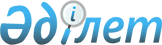 О бюджете Алгинского района на 2014-2016 годы
					
			Утративший силу
			
			
		
					Решение маслихата Алгинского района Актюбинской области от 24 декабря 2013 года № 121. Зарегистрировано Департаментом юстиции Актюбинской области 17 января 2014 года № 3751. Утратило силу – решением маслихата Алгинского района Актюбинской области от 24.12.2014 № 182     Сноска. Утратило силу – решением маслихата Алгинского района Актюбинской области от 24.12.2014 № 182.

     Примечание РЦПИ.

     В тексте документа сохранена пунктуация и орфография оригинала.



      В соответствии со статьей 6 Закона Республики Казахстан от 23 января 2001 года № 148 «О местном государственном управлении и самоуправлении в Республике Казахстан» и пунктом 2 статьи 9 Бюджетного кодекса Республики Казахстан от 4 декабря 2008 года № 95-IV Алгинский районный маслихат РЕШИЛ:

      1. 

Утвердить бюджет Алгинского района на 2014-2016 годы согласно приложениям 1, 2 и 3 соответственно, в том числе на 2014 год в следующих объемах:

      1) 

доходы            5 057 576,6 тысяч тенге,

      в том числе по:

      налоговым поступлениям            1 626 443 тысяч тенге;

      неналоговым поступлениям            50 558,5 тысяч тенге;

      поступлениям от продажи

      основного капитала            23 004 тысяч тенге;

      поступлениям трансфертов            3 357 571,1 тысяч тенге;

      2) 

затраты            5 040 259,3 тысяч тенге;

      3) 

чистое бюджетное

      кредитование                  20 990 тысяч тенге;

      в том числе:

      бюджетные кредиты            25 002 тысяч тенге;

      погашение бюджетных кредитов      4 012 тысяч тенге;

      4) 

сальдо по операциям

      с финансовыми активами            101 752 тысяч тенге;

      приобретение финансовых активов      101 752 тысяч тенге;

      5) 

дефицит бюджета                  -105 424,7 тысяч тенге;

      6) 

финансирование дефицита

      бюджета                        105 424,7 тысяч тенге.

     Сноска. Пункт 1 с изменениями, внесенными решениями маслихата Алгинского района Актюбинской области от 19.02.2014 № 133 (вводится в действие с 01.01.2014) от 17.04.2014 № 150;(вводится в действие с 01.01.2014); от 28.05.2014 № 155 (вводится в действие с 01.01.2014); от 08.08.2014 № 163 (вводится в действие с 01.01.2014); от 20.10.2014 № 169 (вводится в действие с 01.01.2014).

      2. 

Установить, что в доход районного бюджета зачисляются:

      индивидуальный подоходный налог;

      социальный налог;

      налог на имущество физических, юридических лиц и индивидуальных предпринимателей;

      земельный налог;

      единый земельный налог;

      налог на транспортные средства;

      акцизы на:

      алкогольную продукцию, произведенную на территории Республики Казахстан;

      бензин (за исключением авиационного) и дизельного топливо;

      плата за пользование земельными участками;

      сбор за государственную регистрацию индивидуальных предпринимателей;

      лицензионный сбор за право занятия отдельными видами деятельности;

      сбор за государственную регистрацию юридических лиц и учетную регистрацию филиалов и представительств, а также их перерегистрацию;

      сбор за государственную регистрацию прав на недвижимое имущество и сделок с ним;

      сбор за государственную регистрацию транспортных средств, а также их перерегистрацию;

      налог на игорный бизнес;

      государственная пошлина, кроме консульского сбора и государственных пошлин, зачисляемых в республиканский бюджет;

      доходы от коммунальной собственности:

      доходы от аренды имущества коммунальной собственности района (города областного значения);

      штрафы, пени, санкции, взыскания налагаемые государственными учреждениями, финансируемые из бюджета (города областного значения);

      другие неналоговые поступления в бюджет района;

      поступления от продажи земельных участков, за исключением земельных участков сельскохозяйственного назначения.

      3. 

В соответствии со статьей 5 Закона Республики Казахстан «О республиканском бюджете на 2014-2016 годы» отрицательное сальдо, образовавшееся по состоянию на 31 декабря 1998 года в результате превышения сумм начисленных работодателями пособий по временной нетрудоспособности, беременности и родам, при рождении ребенка, на погребение, выплачивавшихся из Фонда государственного социального страхования, над начисленной суммой отчислений в указанный фонд, ежемесячно зачитывается в счет уплаты социального налога в пределах 4 процентов от фонда заработной платы.

      4. 

Принять к сведению и руководству, что в соответствии со статьей 10 Закона Республики Казахстан «О республиканском бюджете на 2014-2016 годы» установлено:

      с 1 января 2014 года:

      1) 

минимальный размер заработный платы - 19 966 тенге;

      2) 

месячный расчетный показатель для исчисления пособий и иных социальных выплат, а также для применения штрафных санкций, налогов и других платежей в соответствии с законодательством Республики Казахстан – 1 852 тенге;

      3) 

величина прожиточного минимума для исчисления размеров базовых социальных выплат – 19 966 тенге.



      4-1. Принять к сведению и руководству, что в соответствии со статьей 12-1 Закона Республики Казахстан «О республиканском бюджете на 2014-2016 годы» с 1 апреля 2014 года установлена ежемесячная надбавка за особые условия труда к должностным окладам работников государственных учреждений, не являющихся государственными служащими, а также работников государственных предприятий, финансируемых из местных бюджетов, в размере 10 процентов.

     Сноска. Решение дополнено пунктом 4-1 в соответствии с решением маслихата Алгинского района Актюбинской области от 17.04.2014 № 150 (вводится в действие с 01.01.2014).

      5. 

Учесть предусмотренный в районном бюджете на 2014 год субвенции передаваемые из областного бюджета в сумме - 1 113 617 тысяч тенге.

      6. 

Учесть в районном бюджете на 2014 год целевые текущие трансферты в областной бюджет в связи с передачей расходов, предусмотренных на осуществление образовательного процесса в организациях среднего образования в соответствии с государственными общеобязательными стандартами образования, для проведения апробации по внедрению подушевого финансирования в среднем образовании в общей сумме 365 659 тысяч тенге.

      Распределение указанных сумм целевых текущих трансфертов определяется на основании постановления акимата района.

      7. 

Учесть в районном бюджете на 2014 год поступление целевых текущих трансфертов из республиканского бюджета в следующих размерах:

      25 002 тысяч тенге – для реализации мер социальной поддержке специалистов;

      18 744 тысяч тенге – на реализацию государственного образовательного заказа в дошкольных организациях образования;

      16 388 тысяч тенге – на реализацию Государственной программы развития образования в Республике Казахстан на 2011-2020 годы;

      19 899 тысяч тенге на повышение оплаты труда учителям, прошедшим повышение квалификации по трехуровневой системе;

      549 118 – на апробирование подушевого финансирования начального, основного среднего и общего среднего образования;

      на выплату государственной адресной социальной помощи – 1 700 тысяч тенге;

      на выплату государственных пособий на детей до 18 лет – 4900 тысяч тенге;

      на выплату ежемесячной надбавки за особые условия труда к должностным окладам работников государственных учреждений, не являющихся государственными служащими, а также работников государственных предприятий, финансируемых из местных бюджетов в размере 10 процентов с 1 апреля 2014 года – 96 552 тысяч тенге.

      Распределение указанных сумм целевых текущих трансфертов определяется на основании постановления акимата района.

     Сноска. Пункт 7 с изменениями, внесенными решениями маслихата Алгинского района Актюбинской области от 17.04.2014 № 150 (вводится в действие с 01.01.2014); от 08.08.2014 № 163 (вводится в действие с 01.01.2014); от 20.10.2014 № 169 (вводится в действие с 01.01.2014).

      8. 

Учесть, что в районном бюджете на 2014 год поступление целевых трансфертов на развитие из республиканского бюджета:

      на проектирование, развитие, обустройство и (или) приобретение инженерно-коммуникационной инфраструктуры – 44 784 тысяч тенге;

      на развитие системы водоснабжения – 351 753 тысяч тенге;

      на развитие инженерной инфраструктуры в рамках Программы «Развитие регионов» – 357 692 тысяч тенге;

      на проектирование, строительство и (или) приобретение жилья коммунального жилищного фонда – 49 877 тысяч тенге.

      Распределение указанных сумм целевых трансфертов определяется на основании постановления акимата района.

     Сноска. Пункт 8 с изменениями, внесенными решением маслихата Алгинского района Актюбинской области от 08.08.2014 № 163 (вводится в действие с 01.01.2014).

      9. 

Учесть, что в районном бюджете на 2014 год поступление целевых текущих трансфертов и трансфертов на развитие из областного бюджета, в том числе:

      на строительство и реконструкцию объектов образования 86 194 тысяч тенге;

      на проектирование, развитие, обустройство и (или) приобретение инженерно-коммуникационной инфраструктуры - 32 741 тысяч тенге;

      на развитие системы водоснабжения – 67 970,7 тысяч тенге;

      на развитие объектов культуры – 33 199 тысяч тенге;

      на развитие инженерной инфраструктуры в рамках Программы «Развитие регионов» – 33 076 тысяч тенге;

      на проведение энергетического аудита многоквартирных жилых домов – 1 250 тысяч тенге;

      на возмещение (до 50%) стоимости сельскохозяйственных животных (крупного и мелкого рогатого скота) больных бруцеллезом, направляемых на санитарный убой – 6 997 тысяч тенге;

      на капитальный и средний ремонт автомобильных дорог районного значения (улиц города) и улиц населенных пунктов – 138 576,9 тысяч тенге;

      на проектирование, строительство и (или) приобретение жилья

      коммунального жилищного фонда – 29 288 тысяч тенге;

      на развитие коммунального хозяйства – 19 825,5 тысяч тенге;

      на развитие сельских населенных пунктов в рамках Программы

      «Дорожная карта занятости 2020» - 6 456 тысяче тенге;

      на обеспечение функционирования автомобильных дорог – 6 737

      тысяч тенге;

      на благоустройство и озеленение населенных пунктов – 129 734,7

      тысяч тенге;

      на капитальные расходы подведомственных государственных учреждений и организаций – 8 900 тысяч тенге;

      на разработку генеральных планов населенных пунктов – 27 116 тысяч тенге;

      на организацию эксплуатации сетей газификации, находящихся в коммунальной собственности – 15 903,3 тысяч тенге.

      Распределение указанных сумм трансфертов определяется на основании постановления акимата района.

     Сноска. Пункт 9 с изменениями, внесенными решениями маслихата Алгинского района Актюбинской области от 19.02.2014 № 133 (вводится в действие с 01.01.2014); от 28.05.2014 № 155 (вводится в действие с 01.01.2014); от 08.08.2014 № 163 (вводится в действие с 01.01.2014); от 20.10.2014 № 169 (вводится в действие с 01.01.2014).

      10. 

Утвердить резерв местного исполнительного органа района на 2014 год в сумме 34 000 тысяч тенге.

      11. 

Утвердить перечень бюджетных программ районного бюджета, не подлежащих секвестру в процессе исполнения местного бюджета на 2014 год, согласно приложению 4.

      12. 

Утвердить перечень бюджетных программ районного бюджета акимов городского и сельских округов на 2014 год, согласно приложению 5.

      13. 

Настоящее решение вводится в действие с 1 января 2014 года.

 

  Бюджет Алгинского района на 2014 год     Сноска. Приложение 1 - в редакции решения маслихата Алгинского района Актюбинской области от 20.10.2014 № 169 (вводится в действие с 01.01.2014).

 

  Бюджет Алгинского района на 2015 год

  Бюджет Алгинского района на 2016 год

  Перечень бюджетных программ районного бюджета не подлежащих секвестру в процессе исполнения местного бюджета на 2014 год

  Перечень бюджетных программ акимов городского и сельских округов в районном бюджете на 2014 год     Сноска. Приложение 5 - в редакции решения маслихата Алгинского района Актюбинской области от 20.10.2014 № 169 (вводится в действие с 01.01.2014).

 

       продолжение таблицы

 

 
					© 2012. РГП на ПХВ «Институт законодательства и правовой информации Республики Казахстан» Министерства юстиции Республики Казахстан
				      Председатель сессии

      маслихата

      К. НургалиевСекретарь районного

маслихата

А. Кайрушев

Приложение № 1 к решению Алгинского районного маслихата от 24 декабря 2013 года № 121

Категория

Категория

Категория

Категория

Категория

Категория

КатегорияСумма

(тысяч тенге)КлассКлассКлассКлассКлассКлассСумма

(тысяч тенге)ПодклассПодклассПодклассПодклассСумма

(тысяч тенге)НАИМЕНОВАНИЕНАИМЕНОВАНИЕНАИМЕНОВАНИЕСумма

(тысяч тенге)12234445I. ДоходыI. ДоходыI. Доходы5057576,61Налоговые поступленияНалоговые поступленияНалоговые поступления16264430101Подоходный налогПодоходный налогПодоходный налог2231202Индивидуальный подоходный налогИндивидуальный подоходный налогИндивидуальный подоходный налог2231200303Социальный налогСоциальный налогСоциальный налог1908901Социальный налогСоциальный налогСоциальный налог1908900404Налоги на собственностьНалоги на собственностьНалоги на собственность1868991Налоги на имуществоНалоги на имуществоНалоги на имущество1312943Земельный налогЗемельный налогЗемельный налог49974Налог на транспортные средстваНалог на транспортные средстваНалог на транспортные средства431085Единый земельный налогЕдиный земельный налогЕдиный земельный налог75000505Внутренние налоги на товары, работы и услугиВнутренние налоги на товары, работы и услугиВнутренние налоги на товары, работы и услуги10190542АкцизыАкцизыАкцизы10032283Поступление за использование природных и других ресурсовПоступление за использование природных и других ресурсовПоступление за использование природных и других ресурсов98004Сборы за ведение предпринимательской и профессиональной деятельностиСборы за ведение предпринимательской и профессиональной деятельностиСборы за ведение предпринимательской и профессиональной деятельности56495Налог на игорный бизнесНалог на игорный бизнесНалог на игорный бизнес3770808Обязательные платежи, взимаемые за совершение юридически значимых действий и (или) выдачу документов уполномоченными на то государственными органами или должностными лицамиОбязательные платежи, взимаемые за совершение юридически значимых действий и (или) выдачу документов уполномоченными на то государственными органами или должностными лицамиОбязательные платежи, взимаемые за совершение юридически значимых действий и (или) выдачу документов уполномоченными на то государственными органами или должностными лицами64801Государственная пошлинаГосударственная пошлинаГосударственная пошлина64802Неналоговые поступленияНеналоговые поступленияНеналоговые поступления50558,511Доходы от государственной собственностиДоходы от государственной собственностиДоходы от государственной собственности2579,55Доходы от аренды имущества, находящегося в государственной собственностиДоходы от аренды имущества, находящегося в государственной собственностиДоходы от аренды имущества, находящегося в государственной собственности25747Вознаграждения по кредитам, выданным из государственного бюджетаВознаграждения по кредитам, выданным из государственного бюджетаВознаграждения по кредитам, выданным из государственного бюджета5,50606Прочие неналоговые поступленияПрочие неналоговые поступленияПрочие неналоговые поступления479791Прочие неналоговые поступленияПрочие неналоговые поступленияПрочие неналоговые поступления479793Поступления от продажи основного капиталаПоступления от продажи основного капиталаПоступления от продажи основного капитала230040101Продажа государственного имущества, закрепленного за государственными учреждениямиПродажа государственного имущества, закрепленного за государственными учреждениямиПродажа государственного имущества, закрепленного за государственными учреждениями40041Продажа государственного имущества, закрепленного за государственными учреждениямиПродажа государственного имущества, закрепленного за государственными учреждениямиПродажа государственного имущества, закрепленного за государственными учреждениями40040303Продажа земли и нематериальных активовПродажа земли и нематериальных активовПродажа земли и нематериальных активов190001Продажа земли Продажа земли Продажа земли 190004Поступления трансфертовПоступления трансфертовПоступления трансфертов3357571,10202Трансферты из вышестоящих органов государственного управленияТрансферты из вышестоящих органов государственного управленияТрансферты из вышестоящих органов государственного управления3357571,12Трансферты из областного бюджетаТрансферты из областного бюджетаТрансферты из областного бюджета3357571,1Функциональная группаФункциональная группаФункциональная группаФункциональная группаФункциональная группаФункциональная группаФункциональная группаСумма

(тысяч тенге)ПодфункцияПодфункцияПодфункцияПодфункцияПодфункцияСумма

(тысяч тенге)Администратор бюджетных программАдминистратор бюджетных программАдминистратор бюджетных программАдминистратор бюджетных программСумма

(тысяч тенге)ПрограммаПрограммаСумма

(тысяч тенге)НАИМЕНОВАНИЕСумма

(тысяч тенге)11233456II. Затраты5040259,30101Государственные услуги общего характера279355,31Представительные, исполнительные и другие органы, выполняющие общие функции государственного управления243909,5112112Аппарат маслихата района (города областного значения)16144,3001Услуги по обеспечению деятельности маслихата района (города областного значения)15394,3003Капитальные расходы государственного органа750122122Аппарат акима района (города областного значения)84141,1001Услуги по обеспечению деятельности акима района (города областного значения)55392,8003Капитальные расходы государственного органа28748,3123123Аппарат акима района в городе, города районного значения, поселка, села, сельского округа143624,1001Услуги по обеспечению деятельности акима района в городе, города районного значения, поселка, села, сельского округа131929,1022Капитальные расходы государственного органа116952Финансовая деятельность24118,5452452Отдел финансов района (города областного значения)24118,5001Услуги по реализации государственной политики в области исполнения бюджета района (города областного значения) и управления коммунальной собственностью района (города областного значения)13122003Проведение оценки имущества в целях налогообложения860010Приватизация, управление коммунальным имуществом, постприватизационная деятельность и регулирование споров, связанных с этим400011Учет, хранение, оценка и реализация имущества, поступившего в коммунальную собственность9736,55Планирование и статистическая деятельность11327,3453453Отдел экономики и бюджетного планирования района (города областного значения)11327,3001Услуги по реализации государственной политики в области формирования и развития экономической политики, системы государственного планирования и управления района (города областного значения)11327,30202Оборона48281Военные нужды1828122122Аппарат акима района (города областного значения)1828005Мероприятия в рамках исполнения всеобщей воинской обязанности18282Организация работы по чрезвычайным ситуациям3000122122Аппарат акима района (города областного значения)3000006Предупреждение и ликвидация чрезвычайных ситуаций масштаба района (города областного значения)30000404Образование25227741Дошкольное воспитание и обучение183686464464Отдел образования района (города областного значения)183686040Реализация государственного образовательного заказа в дошкольных организациях образования1836862Начальное, основное среднее и общее среднее образование2143687,2464464Отдел образования района (города областного значения)2143687,2003Общеобразовательное обучение2031949,2006Дополнительное образование для детей 1117389Прочие услуги в области образования195400,5464464Отдел образования района (города областного значения)104778,8001Услуги по реализации государственной политики на местном уровне в области образования10051,8005Приобретение и доставка учебников, учебно-методических комплексов для государственных учреждений образования района (города областного значения)9300007Проведение школьных олимпиад, внешкольных мероприятий и конкурсов районного (городского) масштаба1200015Ежемесячная выплата денежных средств опекунам (попечителям) на содержание ребенка-сироты (детей-сирот), и ребенка (детей), оставшегося без попечения родителей11034067Капитальные расходы подведомственных государственных учреждений и организаций73193466466Отдел архитектуры, градостроительства и строительства района (города областного значения)90621,7037Строительство и реконструкция объектов образования90621,70606Социальная помощь и социальное обеспечение1939162Социальная помощь179278451451Отдел занятости и социальных программ района (города областного значения)179278002Программа занятости30550004Оказание социальной помощи на приобретение топлива специалистам здравоохранения, образования, социального обеспечения, культуры, спорта и ветеринарии, проживающих в сельской местности в соответствии с законодательством Республики Казахстан9353005Государственная адресная социальная помощь2556006Оказание жилищной помощи15300007Социальная помощь отдельным категориям нуждающихся граждан по решениям местных представительных органов60000014Оказание социальной помощи нуждающимся гражданам на дому11357016Государственные пособия на детей до 18 лет46308017Обеспечение нуждающихся инвалидов обязательными гигиеническими средствами и предоставление услуг специалистами жестового языка, индивидуальными помощниками в соответствии с индивидуальной программой реабилитации инвалида38549Прочие услуги в области социальной помощи и социального обеспечения14638451451Отдел занятости и социальных программ района (города областного значения)14638001Услуги по реализации государственной политики на местном уровне в области обеспечения занятости и реализации социальных программ для населения13348011Оплата услуг по зачислению, выплате и доставке пособий и других социальных выплат12900707Жилищно-коммунальное хозяйство8200421Жилищное хозяйство171996455455Отдел культуры и развития языков района (города областного значения)403024Ремонт объектов в рамках развития городов и сельских населенных пунктов по Дорожной карте занятости 2020403458458Отдел жилищно-коммунального хозяйства, пассажирского транспорта и автомобильных дорог района (города областного значения)1250049Проведение энергетического аудита многоквартирных жилых домов1250464464Отдел образования района (города областного значения)6053026Ремонт объектов в рамках развития городов и сельских населенных пунктов по Дорожной карте занятости 20206053466466Отдел архитектуры, градостроительства и строительства района (города областного значения)164290003Проектирование, строительство и (или) приобретение жилья коммунального жилищного фонда79165004Проектирование, развитие, обустройство и (или) приобретение инженерно-коммуникационной инфраструктуры 851252Коммунальное хозяйство489568,7458458Отдел жилищно-коммунального хозяйства, пассажирского транспорта и автомобильных дорог района (города областного значения)67745012Функционирование системы водоснабжения и водоотведения29000027Организация эксплуатации сетей газификации, находящихся в коммунальной собственности районов (городов областного значения)18539,5028Развитие коммунального хозяйства20205,5466466Отдел архитектуры, градостроительства и строительства района (города областного значения)421823,7005Развитие коммунального хозяйства2100006Развитие системы водоснабжения и водоотведения 3000058Развитие системы водоснабжения и водоотведения в сельских населенных пунктах416723,73Благоустройство населенных пунктов158477,7123123Аппарат акима района в городе, города районного значения, поселка, села, сельского округа155677,7008Освещение улиц в населенных пунктах21767011Благоустройство и озеленение населенных пунктов133910,7458458Отдел жилищно-коммунального хозяйства, пассажирского транспорта и автомобильных дорог района (города областного значения)2800018Благоустройство и озеленение населенных пунктов28000808Культура, спорт, туризм и информационное пространство1417931Деятельность в области культуры83851,5455455Отдел культуры и развития языков района (города областного значения)41190,9003Поддержка культурно-досуговой работы41190,9466466Отдел архитектуры, градостроительства и строительства района (города областного значения)42660,6011Развитие объектов культуры42660,62Спорт7234,7465465Отдел физической культуры и спорта района (города областного значения)7234,7001Услуги по реализации государственной политики на местном уровне в сфере физической культуры и спорта4134,7004Капитальные расходы государственного органа300006Проведение спортивных соревнований на районном (города областного значения) уровне1400007Подготовка и участие членов сборных команд района (города областного значения) по различным видам спорта на областных спортивных соревнованиях14003Информационное пространство32838455455Отдел культуры и развития языков района (города областного значения)28470006Функционирование районных (городских) библиотек27770007Развитие государственного языка и других языков народов Казахстана700456456Отдел внутренней политики района (города областного значения)4368002Услуги по проведению государственной информационной политики через газеты и журналы 2904005Услуги по проведению государственной информационной политики через телерадиовещание14649Прочие услуги по организации культуры, спорта, туризма и информационного пространства17868,9455455Отдел культуры и развития языков района (города областного значения)7206,9001Услуги по реализации государственной политики на местном уровне в области развития языков и культуры5326032Капитальные расходы подведомственных государственных учреждений и организаций1880,9456456Отдел внутренней политики района (города областного значения)10662001Услуги по реализации государственной политики на местном уровне в области информации, укрепления государственности и формирования социального оптимизма граждан5864003Реализация мероприятий в сфере молодежной политики4028032Капитальные расходы подведомственных государственных учреждений и организаций7701010Сельское, водное, лесное, рыбное хозяйство, особо охраняемые природные территории, охрана окружающей среды и животного мира, земельные отношения798351Сельское хозяйство28074453453Отдел экономики и бюджетного планирования района (города областного значения)5256,4099Реализация мер по оказанию социальной поддержки специалистов 5256,4474474Отдел сельского хозяйства и ветеринарии района (города областного значения)22817,6001Услуги по реализации государственной политики на местном уровне в сфере сельского хозяйства и ветеринарии 14260,6003Капитальные расходы государственного органа500006Организация санитарного убоя больных животных400007Организация отлова и уничтожения бродячих собак и кошек660008Возмещение владельцам стоимости изымаемых и уничтожаемых больных животных, продуктов и сырья животного происхождения 69976Земельные отношения 8830463463Отдел земельных отношений района (города областного значения)8830001Услуги по реализации государственной политики в области регулирования земельных отношений на территории района (города областного значения)7630006Землеустройство, проводимое при установлении границ районов, городов областного значения, районного значения, поселков, сел, сельских округов 1000007Капитальные расходы государственного органа2009Прочие услуги в области сельского, водного, лесного, рыбного хозяйства, охраны окружающей среды и земельных отношений42931474474Отдел сельского хозяйства и ветеринарии района (города областного значения)42931013Проведение противоэпизоотических мероприятий429311111Промышленность, архитектурная, градостроительная и строительная деятельность353652Архитектурная, градостроительная и строительная деятельность35365466466Отдел архитектуры, градостроительства и строительства района (города областного значения)35365001Услуги по реализации государственной политики в области строительства, улучшения архитектурного облика городов, районов и населенных пунктов области и обеспечению рационального и эффективного градостроительного освоения территории района (города областного значения)8249013Разработка схем градостроительного развития территории района, генеральных планов городов районного (областного) значения, поселков и иных сельских населенных пунктов 271161212Транспорт и коммуникация170510,31Автомобильный транспорт170510,3123123Аппарат акима района в городе, города районного значения, поселка, села, сельского округа104377,8013Обеспечение функционирования автомобильных дорог в городах районного значения, поселках, селах, сельских округах15244045Капитальный и средний ремонт автомобильных дорог улиц населенных пунктов89133,8458458Отдел жилищно-коммунального хозяйства, пассажирского транспорта и автомобильных дорог района (города областного значения)66132,5023Обеспечение функционирования автомобильных дорог 7993045Капитальный и средний ремонт автомобильных дорог районного значения и улиц населенных пунктов58139,51313Прочие423080,93Поддержка предпринимательской деятельности и защита конкуренции5974469469Отдел предпринимательства района (города областного значения) 5974001Услуги по реализации государственной политики на местном уровне в области развития предпринимательства и промышленности4674003Поддержка предпринимательской деятельности1000004Капитальные расходы государственного органа3009Прочие417106,9123123Аппарат акима района в городе, города районного значения, поселка, села, сельского округа12668040Реализация мер по содействию экономическому развитию регионов в рамках Программы "Развитие регионов"12668458458Отдел жилищно- коммунального хозяйства, пассажирского транспорта и автомобильных дорог района (города областного значения)398912,9001Услуги по реализации государственной политики на местном уровне в области жилищно-коммунального хозяйства, пассажирского транспорта и автомобильных дорог7944,9013Капитальные расходы государственного органа200043Развитие инженерной инфраструктуры в рамках Программы "Развитие регионов"390768464464Отдел образования района (города областного значения)5526041Реализация мер по содействию экономическому развитию регионов в рамках Программы "Развитие регионов"55261414Обслуживание долга5,51Обслуживание долга5,5452452Отдел финансов района (города областного значения)5,5013Обслуживание долга местных исполнительных органов по выплате вознаграждений и иных платежей по займам из областного бюджета5,51515Трансферты368754,11Трансферты368754,1452452Отдел финансов района (города областного значения)368754,1006Возврат неиспользованных (недоиспользованных) целевых трансфертов3095,1024Целевые текущие трансферты в вышестоящие бюджеты в связи с передачей функций государственных органов из нижестоящего уровня государственного управления в вышестоящий365659III.Чистое бюджетное кредитование20990Бюджетные кредиты250021010Сельское, водное, лесное, рыбное хозяйство, особо охраняемые природные территории, охрана окружающей среды и животного мира, земельные отношения250021Сельское хозяйство25002453453Отдел экономики и бюджетного планирования района (города областного значения)25002006Бюджетные кредиты для реализации мер социальной поддержки специалистов 25002Погашение бюджетных кредитов40125Погашение бюджетных кредитов40120101Погашение бюджетных кредитов40121Погашение бюджетных кредитов, выданных из государственного бюджета4012IV. Сальдо по операциям с финансовыми активами101752Приобретение финансовых активов1017521313Прочие1017529Прочие 101752452452Отдел финансов района (города областного значения)13160014Формирование или увеличение уставного капитала юридических лиц13160458458Отдел жилищно- коммунального хозяйства, пассажирского транспорта и автомобильных дорог района (города областного значения)88592060Увеличение уставных капиталов специализированных уполномоченных организаций88592V. Дефицит (профицит) бюджета-105424,7VI. Финансирование дефицита (использование профицита) бюджета105424,77Поступление займов250020101Внутренние государственные займы250022Договора займа250021616Погашение займов4012,31Погашение займов4012,3452452Отдел финансов района (города областного значения)4012,3008Погашение долга местного исполнительного органа перед вышестоящим бюджетом4012021Возврат неиспользованных бюджетных кредитов, выданных из местного бюджета0,38Используемые остатки бюджетных средств844350101Остатки бюджетных средств844351Свободные остатки бюджетных средств84435Приложение № 2 к решению Алгинского районного маслихата от 24 декабря 2013 года № 121категориякатегориякатегориякатегориякатегориякатегориясумма

тысяч тенгеКлассКлассКлассКлассКласссумма

тысяч тенгепод класспод класспод класспод класссумма

тысяч тенгеНАИМЕНОВАНИЕНАИМЕНОВАНИЕНАИМЕНОВАНИЕсумма

тысяч тенге1234445I. ДоходыI. ДоходыI. Доходы35920291Налоговые поступленияНалоговые поступленияНалоговые поступления18171221Подоходный налогПодоходный налогПодоходный налог2320502Индивидуальный подоходный налогИндивидуальный подоходный налогИндивидуальный подоходный налог2320503Социальный налогСоциальный налогСоциальный налог1920001Социальный налогСоциальный налогСоциальный налог1920004Налоги на собственностьНалоги на собственностьНалоги на собственность1864031Налоги на имуществоНалоги на имуществоНалоги на имущество1263343Земельный налогЗемельный налогЗемельный налог54004Налог на транспортные средстваНалог на транспортные средстваНалог на транспортные средства491695Единый земельный налогЕдиный земельный налогЕдиный земельный налог55005Внутренние налоги на товары, работы и услугиВнутренние налоги на товары, работы и услугиВнутренние налоги на товары, работы и услуги11989722АкцизыАкцизыАкцизы11790243Поступление за использование природных и других ресурсовПоступление за использование природных и других ресурсовПоступление за использование природных и других ресурсов110004Сборы за ведение предпринимательской и профессиональной деятельностиСборы за ведение предпринимательской и профессиональной деятельностиСборы за ведение предпринимательской и профессиональной деятельности86915Налог на игорный бизнесНалог на игорный бизнесНалог на игорный бизнес2578Обязательные платежи, взимаемые за совершение юридически значимых действий и (или) выдачу документов уполномоченными на то государственными органами или должностными лицамиОбязательные платежи, взимаемые за совершение юридически значимых действий и (или) выдачу документов уполномоченными на то государственными органами или должностными лицамиОбязательные платежи, взимаемые за совершение юридически значимых действий и (или) выдачу документов уполномоченными на то государственными органами или должностными лицами76971Государственная пошлинаГосударственная пошлинаГосударственная пошлина76972Неналоговые поступленияНеналоговые поступленияНеналоговые поступления94533Поступления денег от проведения государственных закупок, организуемых государственными учреждениями, финансируемыми из государственного бюджетаПоступления денег от проведения государственных закупок, организуемых государственными учреждениями, финансируемыми из государственного бюджетаПоступления денег от проведения государственных закупок, организуемых государственными учреждениями, финансируемыми из государственного бюджета501Поступления денег от проведения государственных закупок, организуемых государственными учреждениями, финансируемыми из государственного бюджетаПоступления денег от проведения государственных закупок, организуемых государственными учреждениями, финансируемыми из государственного бюджетаПоступления денег от проведения государственных закупок, организуемых государственными учреждениями, финансируемыми из государственного бюджета506Прочие неналоговые поступленияПрочие неналоговые поступленияПрочие неналоговые поступления94031Прочие неналоговые поступленияПрочие неналоговые поступленияПрочие неналоговые поступления94033Поступления от продажи основного капиталаПоступления от продажи основного капиталаПоступления от продажи основного капитала112501Продажа государственного имущества, закрепленного за государственными учреждениямиПродажа государственного имущества, закрепленного за государственными учреждениямиПродажа государственного имущества, закрепленного за государственными учреждениями22501Продажа государственного имущества, закрепленного за государственными учреждениямиПродажа государственного имущества, закрепленного за государственными учреждениямиПродажа государственного имущества, закрепленного за государственными учреждениями22503Продажа земли и нематериальных активовПродажа земли и нематериальных активовПродажа земли и нематериальных активов90001Продажа земли Продажа земли Продажа земли 90004Поступления трансфертовПоступления трансфертовПоступления трансфертов17542042Трансферты из вышестоящих органов государственного управленияТрансферты из вышестоящих органов государственного управленияТрансферты из вышестоящих органов государственного управления17542042Трансферты из областного бюджетаТрансферты из областного бюджетаТрансферты из областного бюджета1754204функгруппафункгруппафункгруппафункгруппафункгруппафункгруппасумма

тысяч тенгеподфункцияподфункцияподфункцияподфункцияподфункциясумма

тысяч тенгеадминистраторадминистраторадминистраторадминистраторсумма

тысяч тенгепрограммапрограммасумма

тысяч тенгеНАИМЕНОВАНИЕсумма

тысяч тенге1233456II. Затраты35920291Государственные услуги общего характера2627741Представительные, исполнительные и другие органы, выполняющие общие функции государственного управления221796112112Аппарат маслихата района (города областного значения)154551Услуги по обеспечению деятельности маслихата района (города областного значения)15455122122Аппарат акима района (города областного значения)565171Услуги по обеспечению деятельности акима района (города областного значения)515173Капитальные расходы государственного органа5000123123Аппарат акима района в городе, города районного значения, поселка, села, сельского округа1498241Услуги по обеспечению деятельности акима района в городе, города районного значения, поселка, села, сельского округа13812422Капитальные расходы государственного органа117002Финансовая деятельность26425452452Отдел финансов района (города областного значения)264251Услуги по реализации государственной политики в области исполнения бюджета района (города областного значения) и управления коммунальной собственностью района (города областного значения)132683Проведение оценки имущества в целях налогообложения92010Приватизация, управление коммунальным имуществом, постприватизационная деятельность и регулирование споров, связанных с этим10711Учет, хранение, оценка и реализация имущества, поступившего в коммунальную собственность963018Капитальные расходы государственного органа25005Планирование и статистическая деятельность14553453453Отдел экономики и бюджетного планирования (города областного значения)145531Услуги по реализации государственной политики в области формирования и развития экономической политики, системы государственного планирования и управления района (города областного значения)120534Капитальные расходы государственного органа25002Оборона45161Военные нужды2376122122Аппарат акима района (города областного значения)23765Мероприятия в рамках исполнения всеобщей воинской обязанности23762Организация работы по чрезвычайным ситуациям2140122122Аппарат акима района (города областного значения)21406Предупреждение и ликвидация чрезвычайных ситуаций масштаба района (города областного значения)21404Образование24642901Дошкольное воспитание и обучение167769464464Отдел образования района (города областного значения)16776940Реализация государственного образовательного заказа в дошкольных организациях образования1677692Начальное, основное среднее и общее среднее образование1964081464464Отдел образования района (города областного значения)19640813Общеобразовательное обучение18499176Дополнительное образование для детей 1141649Прочие услуги в области образования332440466466Отдел архитектуры, градостроительства и строительства района (города областного значения)26570037Строительство и реконструкция объектов образования265700464464Отдел образования района (города областного значения)667401Услуги по реализации государственной политики на местном уровне в области образования109685Приобретение и доставка учебников, учебно-методических комплексов для государственных учреждений образования района (города областного значения)103797Проведение школьных олимпиад, внешкольных мероприятий и конкурсов районного (городского) масштаба85615Ежемесячная выплата денежных средств опекунам (попечителям) на содержание ребенка-сироты (детей-сирот), и ребенка (детей), оставшегося без попечения родителей1121267Капитальные расходы подведомственных государственных учреждений и организаций333256Социальная помощь и социальное обеспечение2031172Социальная помощь186160451451Отдел занятости и социальных программ района (города областного значения)1861602Программа занятости303354Оказание социальной помощи на приобретение топлива специалистам здравоохранения, образования, социального обеспечения, культуры, спорта и ветеринарии, проживающих в сельской местности в соответствии с законодательством Республики Казахстан100075Государственная адресная социальная помощь21406Оказание жилищной помощи197957Социальная помощь отдельным категориям нуждающихся граждан по решениям местных представительных органов6420014Оказание социальной помощи нуждающимся гражданам на дому1153316Государственные пособия на детей до 18 лет4280017Обеспечение нуждающихся инвалидов обязательными гигиеническими средствами и предоставление услуг специалистами жестового языка, индивидуальными помощниками в соответствии с индивидуальной программой реабилитации инвалида53509Прочие услуги в области социальной помощи и социального обеспечения16957451451Отдел занятости и социальных программ района (города областного значения)169571Услуги по реализации государственной политики на местном уровне в области обеспечения занятости и реализации социальных программ для населения1374011Оплата услуг по зачислению, выплате и доставке пособий и других социальных выплат71721Капитальные расходы государственного органа25007Жилищно-коммунальное хозяйство2843161Жилищное хозяйство159146466466Отдел архитектуры, градостроительства и строительства района (города областного значения)1591463Проектирование, строительство и (или) приобретение жилья государственного коммунального жилищного фонда511984Проектирование, развитие, обустройство и (или) приобретение инженерно-коммуникационной инфраструктуры 1079482Коммунальное хозяйство98964458458Отдел жилищно-коммунального хозяйства, пассажирского транспорта и автомобильных дорог района (города областного значения)155327Организация эксплуатации сетей газификации, находящихся в коммунальной собственности районов (городов областного значения)1553466466Отдел архитектуры, градостроительства и строительства района (города областного значения)9741158Развитие системы водоснабжения и водоотведения в сельских населенных пунктах974113Благоустройство населенных пунктов26206123123Аппарат акима района в городе, города районного значения, поселка, села, сельского округа262068Освещение улиц в населенных пунктах2000011Благоустройство и озеленение населенных пунктов62068Культура, спорт, туризм и информационное пространство1763511Деятельность в области культуры116102455455Отдел культуры и развития языков района (города областного значения)361023Поддержка культурно-досуговой работы36102466466Отдел архитектуры, градостроительства и строительства района (города областного значения)8000011Развитие объектов культуры800002Спорт7066465465Отдел физической культуры и спорта района (города областного значения)70661Услуги по реализации государственной политики на местном уровне в сфере физической культуры и спорта40666Проведение спортивных соревнований на районном (города областного значения) уровне15007Подготовка и участие членов сборных команд района (города областного значения) по различным видам спорта на областных спортивных соревнованиях15003Информационное пространство31306455455Отдел культуры и развития языков района (города областного значения)280966Функционирование районных (городских) библиотек273477Развитие государственного языка и других языков народов Казахстана749456456Отдел внутренней политики района (города областного значения)32102Услуги по проведению государственной информационной политики через газеты и журналы 26755Услуги по проведению государственной информационной политики через телерадиовещание5359Прочие услуги по организации культуры, спорта, туризма и информационного пространства21877455455Отдел культуры и развития языков района (города областного значения)102831Услуги по реализации государственной политики на местном уровне в области развития языков и культуры528332Капитальные расходы подведомственных государственных учреждений и организаций5000456456Отдел внутренней политики района (города областного значения)115941Услуги по реализации государственной политики на местном уровне в области информации, укрепления государственности и формирования социального оптимизма граждан55943Реализация мероприятий в сфере молодежной политики600010Сельское, водное, лесное, рыбное хозяйство, особо охраняемые природные территории, охрана окружающей среды и животного мира, земельные отношения817151Сельское хозяйство30055474474Отдел сельского хозяйства и ветеринарии района (города областного значения)248711Услуги по реализации государственной политики на местном уровне в сфере сельского хозяйства и ветеринарии 143713Капитальные расходы государственного органа25005Обеспечение функционирования скотомогильников (биотермических ям)20006Организация санитарного убоя больных животных40007Организация отлова и уничтожения бродячих собак и кошек10008Возмещение владельцам стоимости изымаемых и уничтожаемых больных животных, продуктов и сырья животного происхождения 1000453453Отдел экономики и бюджетного планирования района (города областного значения)518499Реализация мер по оказанию социальной поддержки специалистов 51846Земельные отношения 11217463463Отдел земельных отношений района (города областного значения)112171Услуги по реализации государственной политики в области регулирования земельных отношений на территории района(города областного значения)76473Земельно-хозяйственное устройство населенных пунктов10707Капитальные расходы государственного органа25009Прочие услуги в области сельского, водного, лесного, рыбного хозяйства, охраны окружающей среды и земельных отношений40443474474Отдел сельского хозяйства и ветеринарии района (города областного значения)4044313Проведение противоэпизоотических мероприятий4044311Промышленность, архитектурная, градостроительная и строительная деятельность309002Архитектурная, градостроительная и строительная деятельность30900466466Отдел архитектуры, градостроительства и строительства района (города областного значения)309001Услуги по реализации государственной политики в области строительства, улучшения архитектурного облика городов, районов и населенных пунктов области и обеспечению рационального и эффективного градостроительного освоения территории района (города областного значения)840013Разработка схем градостроительного развития территории района, генеральных планов городов районного (областного) значения, поселков и иных сельских населенных пунктов 2000015Капитальные расходы государственного органа250012Транспорт и коммуникация80001Автомобильный транспорт8000458458Отдел жилищно- коммунального хозяйства, пассажирского транспорта и автомобильных дорог района (города областного значения)800023Обеспечение функционирования автомобильных дорог 800013Прочие760503Поддержка предпринимательской деятельности и защита конкуренции5599469469Отдел экономики, бюджетного планирования и предпринимательства (города областного значения) 55991Услуги по реализации государственной политики на местном уровне в области развития предпринимательства и промышленности45993Поддержка предпринимательской деятельности10009Прочие70451123123Аппарат акима района в городе, города районного значения, поселка, села, сельского округа2364040Реализация мер по содействию экономическому развитию регионов в рамках Программы "Развитие регионов"23640452452Отдел финансов района (города областного значения)3675712Резерв местного исполнительного органа района (города областного значения)36757458458Отдел жилищно- коммунального хозяйства, пассажирского транспорта и автомобильных дорог района (города областного значения)100541Услуги по реализации государственной политики на местном уровне в области жилищно-коммунального хозяйства, пассажирского транспорта и автомобильных дорог755413Капитальные расходы государственного органа2500III. Чистое бюджетное кредитование-4012Бюджетные кредиты010Сельское, водное, лесное, рыбное хозяйство, особо охраняемые природные территории, охрана окружающей среды и животного мира, земельные отношения01Сельское хозяйство0453453Отдел экономики и бюджетного планирования района (города областного значения)06Бюджетные кредиты для реализации мер социальной поддержки специалистов 0Погашение бюджетных кредитов40125Погашение бюджетных кредитов401211Погашение бюджетных кредитов40121Погашение бюджетных кредитов, выданных из государственного бюджета4012IV. Сальдо по операциям с финансовыми активами0Приобретение финансовых активов0V. Дефицит (профицит) бюджета4012VI. Финансирование дефицита (использование профицита) бюджета-40127Поступление займов011Внутренние государственные займы02Договора займа016Погашение займов40121Погашение займов4012452452Отдел финансов района (города областного значения)40128Погашение долга местного исполнительного органа перед вышестоящим бюджетом4012

Приложение № 3 к решению Алгинского районного маслихата от 24 декабря 2013 года № 121категориякатегориякатегориякатегориякатегориякатегорияСумма

тысяч тенгеКлассКлассКлассКлассКлассСумма

тысяч тенгепод класспод класспод класспод классСумма

тысяч тенгеНАИМЕНОВАНИЕНАИМЕНОВАНИЕНАИМЕНОВАНИЕСумма

тысяч тенге1234445I. ДоходыI. ДоходыI. Доходы33000251Налоговые поступленияНалоговые поступленияНалоговые поступления20460381Подоходный налогПодоходный налогПодоходный налог2332002Индивидуальный подоходный налогИндивидуальный подоходный налогИндивидуальный подоходный налог2332003Социальный налогСоциальный налогСоциальный налог1923001Социальный налогСоциальный налогСоциальный налог1923004Налоги на собственностьНалоги на собственностьНалоги на собственность1994291Налоги на имуществоНалоги на имуществоНалоги на имущество1268343Земельный налогЗемельный налогЗемельный налог54004Налог на транспортные средстваНалог на транспортные средстваНалог на транспортные средства615955Единый земельный налогЕдиный земельный налогЕдиный земельный налог56005Внутренние налоги на товары, работы и услугиВнутренние налоги на товары, работы и услугиВнутренние налоги на товары, работы и услуги14128822АкцизыАкцизыАкцизы13921193Поступление за использование природных и других ресурсовПоступление за использование природных и других ресурсовПоступление за использование природных и других ресурсов112004Сборы за ведение предпринимательской и профессиональной деятельностиСборы за ведение предпринимательской и профессиональной деятельностиСборы за ведение предпринимательской и профессиональной деятельности92895Налог на игорный бизнесНалог на игорный бизнесНалог на игорный бизнес2748Обязательные платежи, взимаемые за совершение юридически значимых действий и (или) выдачу документов уполномоченными на то государственными органами или должностными лицамиОбязательные платежи, взимаемые за совершение юридически значимых действий и (или) выдачу документов уполномоченными на то государственными органами или должностными лицамиОбязательные платежи, взимаемые за совершение юридически значимых действий и (или) выдачу документов уполномоченными на то государственными органами или должностными лицами82271Государственная пошлинаГосударственная пошлинаГосударственная пошлина82272Неналоговые поступленияНеналоговые поступленияНеналоговые поступления40633Поступления денег от проведения государственных закупок, организуемых государственными учреждениями, финансируемыми из государственного бюджетаПоступления денег от проведения государственных закупок, организуемых государственными учреждениями, финансируемыми из государственного бюджетаПоступления денег от проведения государственных закупок, организуемых государственными учреждениями, финансируемыми из государственного бюджета631Поступления денег от проведения государственных закупок, организуемых государственными учреждениями, финансируемыми из государственного бюджетаПоступления денег от проведения государственных закупок, организуемых государственными учреждениями, финансируемыми из государственного бюджетаПоступления денег от проведения государственных закупок, организуемых государственными учреждениями, финансируемыми из государственного бюджета636Прочие неналоговые поступленияПрочие неналоговые поступленияПрочие неналоговые поступления40001Прочие неналоговые поступленияПрочие неналоговые поступленияПрочие неналоговые поступления40003Поступления от продажи основного капиталаПоступления от продажи основного капиталаПоступления от продажи основного капитала115001Продажа государственного имущества, закрепленного за государственными учреждениямиПродажа государственного имущества, закрепленного за государственными учреждениямиПродажа государственного имущества, закрепленного за государственными учреждениями23001Продажа государственного имущества, закрепленного за государственными учреждениямиПродажа государственного имущества, закрепленного за государственными учреждениямиПродажа государственного имущества, закрепленного за государственными учреждениями23003Продажа земли и нематериальных активовПродажа земли и нематериальных активовПродажа земли и нематериальных активов92001Продажа землиПродажа землиПродажа земли92004Поступления трансфертовПоступления трансфертовПоступления трансфертов12384242Трансферты из вышестоящих органов государственного управленияТрансферты из вышестоящих органов государственного управленияТрансферты из вышестоящих органов государственного управления12384242Трансферты из областного бюджетаТрансферты из областного бюджетаТрансферты из областного бюджета1238424функгруппафункгруппафункгруппафункгруппафункгруппафункгруппасумма

тысяч тенгеподфункцияподфункцияподфункцияподфункцияподфункциясумма

тысяч тенгеадминистраторадминистраторадминистраторадминистраторсумма

тысяч тенгепрограммапрограммасумма

тысяч тенгеНАИМЕНОВАНИЕсумма

тысяч тенге1233456II. Затраты33000251Государственные услуги общего характера3053091Представительные, исполнительные и другие органы, выполняющие общие функции государственного управления256036112112Аппарат маслихата района (города областного значения)165341Услуги по обеспечению деятельности маслихата района (города областного значения)16534122122Аппарат акима района (города областного значения)547431Услуги по обеспечению деятельности акима района (города областного значения)54743123123Аппарат акима района в городе, города районного значения, поселка, села, сельского округа1847591Услуги по обеспечению деятельности акима района в городе, города районного значения, поселка, села, сельского округа14775922Капитальные расходы государственного органа370002Финансовая деятельность36293452452Отдел финансов района (города областного значения)362931Услуги по реализации государственной политики в области исполнения бюджета района (города областного значения) и управления коммунальной собственностью района (города областного значения)141943Проведение оценки имущества в целях налогообложения98410Приватизация, управление коммунальным имуществом, постприватизационная деятельность и регулирование споров, связанных с этим11511Учет, хранение, оценка и реализация имущества, поступившего в коммунальную собственность210005Планирование и статистическая деятельность12980453453Отдел экономики и бюджетного планирования (города областного значения)129801Услуги по реализации государственной политики в области формирования и развития экономической политики, системы государственного планирования и управления района (города областного значения)129802Оборона48331Военные нужды2543122122Аппарат акима района (города областного значения)25435Мероприятия в рамках исполнения всеобщей воинской обязанности25432Организация работы по чрезвычайным ситуациям2290122122Аппарат акима района (города областного значения)22906Предупреждение и ликвидация чрезвычайных ситуаций масштаба района (города областного значения)22904Образование23559041Дошкольное воспитание и обучение179590464464Отдел образования района (города областного значения)17959040Реализация государственного образовательного заказа в дошкольных организациях образования1795902Начальное, основное среднее и общее среднее образование2078001464464Отдел образования района (города областного значения)20780013Общеобразовательное обучение19558456Дополнительное образование для детей 1221569Прочие услуги в области образования98313466466Отдел архитектуры, градостроительства и строительства района (города областного значения)2791037Строительство и реконструкция объектов образования27910464464Отдел образования района (города областного значения)704031Услуги по реализации государственной политики на местном уровне в области образования117185Приобретение и доставка учебников, учебно-методических комплексов для государственных учреждений образования района (города областного значения)111057Проведение школьных олимпиад, внешкольных мероприятий и конкурсов районного (городского) масштаба91615Ежемесячная выплата денежных средств опекунам (попечителям) на содержание ребенка-сироты (детей-сирот), и ребенка (детей), оставшегося без попечения родителей1148867Капитальные расходы подведомственных государственных учреждений и организаций351766Социальная помощь и социальное обеспечение2146302Социальная помощь199161451451Отдел занятости и социальных программ района (города областного значения)1991612Программа занятости324584Оказание социальной помощи на приобретение топлива специалистам здравоохранения, образования, социального обеспечения, культуры, спорта и ветеринарии, проживающих в сельской местности в соответствии с законодательством Республики Казахстан107085Государственная адресная социальная помощь22906Оказание жилищной помощи211817Социальная помощь отдельным категориям нуждающихся граждан по решениям местных представительных органов6869414Оказание социальной помощи нуждающимся гражданам на дому1231016Государственные пособия на детей до 18 лет4579617Обеспечение нуждающихся инвалидов обязательными гигиеническими средствами и предоставление услуг специалистами жестового языка, индивидуальными помощниками в соответствии с индивидуальной программой реабилитации инвалида57249Прочие услуги в области социальной помощи и социального обеспечения15469451451Отдел занятости и социальных программ района (города областного значения)154691Услуги по реализации государственной политики на местном уровне в области обеспечения занятости и реализации социальных программ для населения1470211Оплата услуг по зачислению, выплате и доставке пособий и других социальных выплат7677Жилищно-коммунальное хозяйство1168991Жилищное хозяйство87198466466Отдел архитектуры, градостроительства и строительства района (города областного значения)871983Проектирование, строительство и (или) приобретение жилья государственного коммунального жилищного фонда511984Проектирование, развитие, обустройство и (или) приобретение инженерно-коммуникационной инфраструктуры360002Коммунальное хозяйство1661458458Отдел жилищно-коммунального хозяйства, пассажирского транспорта и автомобильных дорог района (города областного значения)166127Организация эксплуатации сетей газификации, находящихся в коммунальной собственности районов (городов областного значения)1661466466Отдел архитектуры, градостроительства и строительства района (города областного значения)058Развитие системы водоснабжения и водоотведения в сельских населенных пунктахРазвитие системы водоснабжения и водоотведения в сельских населенных пунктах3Благоустройство населенных пунктов28040123123Аппарат акима района в городе, города районного значения, поселка, села, сельского округа280408Освещение улиц в населенных пунктах2140011Благоустройство и озеленение населенных пунктов66408Культура, спорт, туризм и информационное пространство1025641Деятельность в области культуры38629455455Отдел культуры и развития языков района (города областного значения)386293Поддержка культурно-досуговой работы386292Спорт7560465465Отдел физической культуры и спорта района (города областного значения)75601Услуги по реализации государственной политики на местном уровне в сфере физической культуры и спорта43506Проведение спортивных соревнований на районном (города областного значения) уровне16057Подготовка и участие членов сборных команд района (города областного значения) по различным видам спорта на областных спортивных соревнованиях16053Информационное пространство33498455455Отдел культуры и развития языков района (города областного значения)300636Функционирование районных (городских) библиотек292617Развитие государственного языка и других языков народов Казахстана801456456Отдел внутренней политики района (города областного значения)34352Услуги по проведению государственной информационной политики через газеты и журналы28625Услуги по проведению государственной информационной политики через телерадиовещание5739Прочие услуги по организации культуры, спорта, туризма и информационного пространства22877455455Отдел культуры и развития языков района (города областного значения)106511Услуги по реализации государственной политики на местном уровне в области развития языков и культуры565132Капитальные расходы подведомственных государственных учреждений и организаций5000456456Отдел внутренней политики района (города областного значения)122261Услуги по реализации государственной политики на местном уровне в области информации, укрепления государственности и формирования социального оптимизма граждан59863Реализация мероприятий в сфере молодежной политики624010Сельское, водное, лесное, рыбное хозяйство, особо охраняемые природные территории, охрана окружающей среды и животного мира, земельные отношения788651Сельское хозяйство29098474474Отдел сельского хозяйства и ветеринарии района (города областного значения)239331Услуги по реализации государственной политики на местном уровне в сфере сельского хозяйства и ветеринарии 153735Обеспечение функционирования скотомогильников (биотермических ям)21406Организация санитарного убоя больных животных42807Организация отлова и уничтожения бродячих собак и кошек10708Возмещение владельцам стоимости изымаемых и уничтожаемых больных животных, продуктов и сырья животного происхождения 1070453453Отдел экономики и бюджетного планирования района (города областного значения)516599Реализация мер по оказанию социальной поддержки специалистов 51656Земельные отношения 9324463463Отдел земельных отношений района (города областного значения)93241Услуги по реализации государственной политики в области регулирования земельных отношений на территории района (города областного значения)81793Земельно-хозяйственное устройство населенных пунктов11459Прочие услуги в области сельского, водного, лесного, рыбного хозяйства, охраны окружающей среды и земельных отношений40443474474Отдел сельского хозяйства и ветеринарии района (города областного значения)4044313Проведение противоэпизоотических мероприятий4044311Промышленность, архитектурная, градостроительная и строительная деятельность389842Архитектурная, градостроительная и строительная деятельность38984466466Отдел архитектуры, градостроительства и строительства района (города областного значения)389841Услуги по реализации государственной политики в области строительства, улучшения архитектурного облика городов, районов и населенных пунктов области и обеспечению рационального и эффективного градостроительного освоения территории района (города областного значения)898413Разработка схем градостроительного развития территории района, генеральных планов городов районного (областного) значения, поселков и иных сельских населенных пунктов 3000012Транспорт и коммуникация90001Автомобильный транспорт9000458458Отдел жилищно- коммунального хозяйства, пассажирского транспорта и автомобильных дорог района (города областного значения)900023Обеспечение функционирования автомобильных дорог 900013Прочие730373Поддержка предпринимательской деятельности и защита конкуренции5991469469Отдел экономики, бюджетного планирования и предпринимательства (города областного значения) 59911Услуги по реализации государственной политики на местном уровне в области развития предпринимательства и промышленности49213Поддержка предпринимательской деятельности10709Прочие67046123123Аппарат акима района в городе, города районного значения, поселка, села, сельского округа1773540Реализация мер по содействию экономическому развитию регионов в рамках Программы "Развитие регионов"17735452452Отдел финансов района (города областного значения)4123212Резерв местного исполнительного органа района (города областного значения)41232458458Отдел жилищно- коммунального хозяйства, пассажирского транспорта и автомобильных дорог района (города областного значения)80791Услуги по реализации государственной политики на местном уровне в области жилищно-коммунального хозяйства, пассажирского транспорта и автомобильных дорог8079III.Чистое бюджетное кредитование-4012Бюджетные кредиты010Сельское, водное, лесное, рыбное хозяйство, особо охраняемые природные территории, охрана окружающей среды и животного мира, земельные отношения01Сельское хозяйство0453453Отдел экономики и бюджетного планирования района (города областного значения)06Бюджетные кредиты для реализации мер социальной поддержки специалистов 0Погашение бюджетных кредитов40125Погашение бюджетных кредитов401211Погашение бюджетных кредитов40121Погашение бюджетных кредитов, выданных из государственного бюджета4012IV. Сальдо по операциям с финансовыми активами0Приобретение финансовых активов0V. Дефицит (профицит) бюджета4012VI. Финансирование дефицита (использование профицита) бюджета-40127Поступление займов011Внутренние государственные займы02Договора займа016Погашение займов40121Погашение займов4012452452Отдел финансов района (города областного значения)40128Погашение долга местного исполнительного органа перед вышестоящим бюджетом4012

Приложение № 4 к решению Алгинского районного маслихата от 24 декабря 2013 года № 121Функ. группаФунк. группаФунк. группаФунк. группаФунк. группаФунк. подгруппаФунк. подгруппаФунк. подгруппаФунк. подгруппаАдминистраторАдминистраторАдминистраторПрограммаПрограммаНаименование1
2
3
4
5
4Образование2Начальное, основное среднее и общее среднее образование464Отдел образования района (города областного значения)3Общеобразовательное обучение

Приложение № 5 к решению Алгинского районного маслихата от 24 декабря 2013 года № 121Наименование городского и сельских округовУслуги по обеспечению деятельности акима района в городе, города районного значения, поселка, села, сельского округа 123001Капитальные расходы государственного органа 123022Освещение улиц в населенных пунктах 123008Благоустройство и озеленение населенных пунктов 12301112345Алгинский 1754124958290133910,7Бестамакский113271150Бескоспинский11132,432001105Акайский8313,2835Карагашский8794860Карахобдинский9267,51650740Карабулакский8643564Маржанбулакский11392,81745Сарыхобдинский7157827Тамдинский11109,22270Токмансайский9011,32000866Ушкудукский7784,723501560Каракудыкский10456955Итого131 929,111 69521 767133 910,7Наименование городского и сельских округовОбеспечение функционирова ния автомобильных дорог в городах районного значения, поселках, селах, сельских округах 123013Реализация мер по содействию экономическому развитию регионов в рамках Программы "Развитие регионов" 123040Капитальный и средний ремонт дорог улиц населенных пунктов 1230451678Алгинский 259484437,4Бестамакский3801180900,5Бескоспинский13001000Акайский1150780Карагашский11001280Карахобдинский900849Карабулакский2300751Маржанбулакский8003182892,9Сарыхобдинский300870Тамдинский10001140903Токмансайский1400840Ушкудукский80013161000Каракудыкский1220480Итого15 244
12 668
89 133,8
